PROJEKT LASKAVEC VE 3.BRádi jsme využili naše čtenářské dovednosti ku prospěchu potřebným a přispěli přes projekt Čtení pomáhá na tyto charitativní akce: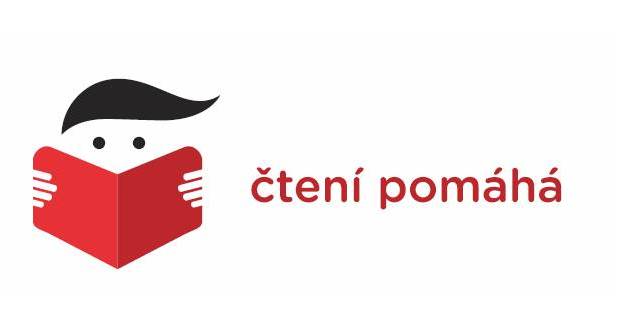 Čteme pro kuře – charitativní čtecí maraton (Natka Bradová, Tomáš)Doma bez obav – pomocnice pro seniory (Karolína, Denisa, Tomáš)Když pomoc míří, kam má – laserová zvuková puška pro biatlon zrakově postižených (Mirek, Kája, Matěj, Jirka)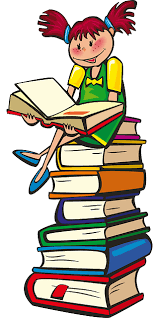 Přístroje a vybavení pro porodnici v Nymburce (Karolína, Bára, Mirek, Natka Bradová, Kája)Kdo hraje, nezlobí – hudební nástroje pro děti z náhradních rodin (Denisa)Parkinsonova nemoc – zlepšení tělesné a duševní kondice nemocných (Bára) Jak může přírodní mýdlo zachránit prales v Africe? (Matěj, Jirka)CELKEM JSME PŘISPĚLI 900 KČ!!!